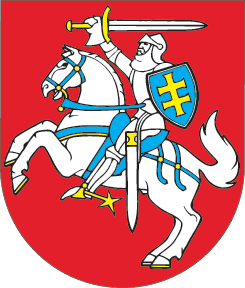 LIETUVOS RESPUBLIKOSLYGIŲ GALIMYBIŲ ĮSTATYMO NR. IX-1826 1, 16 IR 17 STRAIPSNIŲ PAKEITIMO IR ĮSTATYMO PAPILDYMO 151 STRAIPSNIU ĮSTATYMO NR. XIII-1760 1 STRAIPSNIO PAKEITIMOĮSTATYMAS2019 m. gegužės 7 d. Nr. XIII-2105Vilnius1 straipsnis. 1 straipsnio pakeitimasPakeisti 1 straipsnio 2 dalį ir ją išdėstyti taip:„2. Pakeisti 1 straipsnio 3 dalį ir ją išdėstyti taip:„3. Šiuo įstatymu siekiama užtikrinti Europos Sąjungos teisės aktų, nurodytų šio įstatymo priede, taikymą, taip pat Jungtinių Tautų neįgaliųjų teisių konvencijos įgyvendinimo stebėseną ir kontrolę.“Skelbiu šį Lietuvos Respublikos Seimo priimtą įstatymą.Respublikos Prezidentė	Dalia Grybauskaitė